УТВЕРЖДЕНАпостановлением Администрации Павловского районаот_              №                                                      ПРОЕКСХЕМЫ ТЕПЛОСНАБЖЕНИЯМУНИЦИПАЛЬНОГО ОБРАЗОВАНИЯ ПАВЛОВСКИЙ СЕЛЬСОВЕТ ПАВЛОВСКОГО РАЙОНА АЛТАЙСКОГО КРАЯ НА ПЕРИОД ДО 3030 ГОДА(актуализация на 2024 г.)2023 годСОДЕРЖАНИЕ                               ВВЕДЕНИЕ        Проектирование систем теплоснабжения населенных пунктов представляет собой комплексную проблему, от правильного решения которой во многом зависят  масштабы необходимых капитальных вложений в эти системы. Прогноз спроса на тепловую энергию основан на прогнозировании развития поселения, в первую очередь его градостроительной деятельности, определенной генеральным планом на период до 2031 года.	 Схемы разрабатываются на основе анализа фактических тепловых нагрузок потребителей с учетом перспективного развития на 15 лет, структуры топливного баланса региона, оценки состояния существующих источников тепла и тепловых сетей и возможностей их дальнейшего использования, рассмотрения вопросов надежности, экономичности.	 Основой для разработки и реализации схемы теплоснабжения муниципального образования Павловский сельсовет, далее МО Павловский сельсовет, до 2030 года является Федеральный закон от 27 июля 2010 года № 190-ФЗ «О теплоснабжении» (Статья 23. Организация развития систем теплоснабжения поселений, городских округов), регулирующий всю систему взаимоотношений в теплоснабжении и направленный на устойчивое и надежное снабжение тепловой энергии потребителей.	При разработке схем теплоснабжения руководствовались: Постановлением Правительства РФ от 22 февраля 2012 г. № 154 «О требованиях к схемам теплоснабжения, порядку их разработки и утверждения».  	Технической базой для разработки являются:	- исполнительная документация по источникам тепла, тепловым сетям (ТС);	- эксплуатационная документация (расчетные температурные графики, данные по присоединенным тепловым нагрузкам, их видам и т.д.);	- конструктивные данные по видам прокладки и применяемым теплоизоляционных конструкций, сроки эксплуатации тепловых сетей;	- документы по хозяйственной и финансовой деятельности (действующие нормы и нормативы, тарифы и их составляющие, лимиты потребления, договоры на поставку топливно-энергетических ресурсов (ТЭР) и на пользование тепловой энергией, водой, данные потребления ТЭР на собственные нужды, по потерям ТЭР и т.д.).                       Краткая характеристика  территории.	МО Павловский сельсовет расположен на территории Павловского района, Алтайского края и находится на расстоянии 59 км от г. Барнаула. Площадь МО Павловского сельсовета составляет 34514,5 га.	МО Павловский сельсовет граничит:- на севере - с МО Елунинский сельсовет;- на востоке - с МО Павлозаводской сельсовет;-на юге – с МО Лебяжинский сельсовет;-на западе – с МО Рогозихинский сельсовет.	В состав территории МО Павловский сельсовет входят населенные пункты — с. Павловск, с. Боровиково.Таблица 1.1.1 - Сведения о площади и численности постоянного населения МО Павловский сельсовет (по состоянию на 01.01.2019 г.)	Основную производственную базу МО Павловский сельсовет  составляют  следующие предприятия:- ООО «Павловская хлебопекарня»;-ЗАО «Павловская птицефабрика»;- ЗАО БМК молокоприемный пункт;- ООО «Содружество»;- ГУП ДХ АК Центральное ДСУ филиал «Павловский»;- КГБПОУ «Павловский аграрный техникум»;- Союз крестьянских фермерских хозяйств;- ООО «СДСМ»;- ООО «Павловский ДОК».ЧАСТЬ 1ПОКАЗАТЕЛИ ПЕРСПЕКТИВНОГО СПРОСА НА ТЕПЛОВУЮ ЭНЕРГИЮ (МОЩНОСТЬ) И ТЕПЛОНОСИТЕЛЬ В УСТАНОВЛЕННЫХ ГРАНИЦАХ с. ПАВЛОВСК имикрорайона РЕМЗАВОДДля обеспечения тепловой энергией с. Павловск, специалисты МУП «ТЕПЛОЦЕНТРАЛЬ» и МУП «Павловские коммунальные системы» провели расчеты необходимых объемов потребления тепловой энергии. Результаты расчетов приведены в таблице 1.2.Таблица 1.1.Прогноз объемов потребления тепловой энергии                                                                      МУП «ТЕПЛОЦЕНТРАЛЬ»                                              МУП «Павловские коммунальные системы»ПЕРСПЕКТИВНЫЕ БАЛАНСЫ РАСПОЛАГАЕМОЙ ТЕПЛОВОЙ МОЩНОСТИ ИСТОЧНИКОВ ТЕПЛОВОЙ ЭНЕРГИИ И ТЕПЛОВОЙ НАГРУЗКИ ПОТРЕБИТЕЛЕЙВ настоящее время в связи с ростом тарифов на тепловую энергию и продолжающейся газификации в с. Павловск происходит отключение потребителей от сети центрального теплоснабжения. Рост площади жилищного фонда, подключаемого к сети центрального теплоснабжения, не происходит. В дальнейшем при вложении инвестиций возможно изменение отрицательной динамики подключенной тепловой нагрузки в положительную сторону. Прогноз потребления тепловой энергии по с. Павловск представлен в таблице 1.2.Таблица 1.2.                                                          Перспективные балансы тепловой энергии                                                              МУП «ТЕПЛОЦЕНТРАЛЬ»	                                              МУП «Павловские коммунальные системы»Зоны покрытия тепловых нагрузок котельными в перспективе останутся преимущественно существующими.ПЕРСПЕКТИВНЫЕ БАЛАНСЫ ТЕПЛОНОСИТЕЛЯДля обеспечения перспективного строительства теплоносителем в необходимом объеме строительство дополнительных водоводов или емкостей запаса воды не предусматривается. Водоснабжение источников тепловой энергии планируется осуществлять по существующей схеме. Подробное описание водоснабжения приведено в разделе 2.5. Перспективное потребление воды на нужды теплоснабжения, исходя из современных условий и роста потребления тепла, представлено в таблице 1.3.Таблица 1.3.                                 Перспективное потребление воды для нужд теплоснабжения                                                    МУП «ТЕПЛОЦЕНТРАЛЬ»                                              МУП «Павловские коммунальные системы»РЕШЕНИЯ ПО НОВОМУ СТРОИТЕЛЬСТВУ, РЕКОНСТРУКЦИИ ИТЕХНИЧЕСКОМУ ПЕРЕВООРУЖЕНИЮ ИСТОЧНИКОВ ТЕПЛОВОЙ ЭНЕРГИИДля обеспечения качественного и надежного теплоснабжения потребителей в настоящее время, а также для обеспечения возможности подключения перспективных потребителей, необходимо выполнить ряд мероприятий по реконструкции и техническому перевооружению источников тепловой энергии.Решения по техническому перевооружению источников тепловой энергии с целью повышения эффективности работы систем теплоснабжения заключаются в переводе угольных котельных на природный газ с установкой модульных газовых котельных.Переоборудование котельных в источники комбинированной выработки электрической и тепловой энергии во время проведения мероприятий по реконструкции и техническому перевооружению источников тепловой энергии и после их окончания не предусматривается, также не планируется перевод котельных в «пиковый» режим работы.Решения о перспективной установленной тепловой мощности источников тепловой энергии с учетом аварийного и перспективного резерва с предложениями по утверждению срока ввода в эксплуатацию новых мощностей отражены в таблице 1.4.Таблица. 1.4.Перспективная тепловая мощность источников тепловой энергии                                                          МУП «ТЕПЛОЦЕНТРАЛЬ»                                          МУП «Павловские коммунальные системы»Таким образом, основными мероприятиями по реконструкции и техническому перевооружению источников тепловой энергии является ремонт и поддержание работоспособности котельных.РЕШЕНИЯ ПО НОВОМУ СТРОИТЕЛЬСТВУ И РЕКОНСТРУКЦИИ ТЕПЛОВЫХ СЕТЕЙРешения о новом строительстве и реконструкции тепловых сетей, необходимых для перераспределения тепловой нагрузки, для обеспечения перспективных приростов тепловой нагрузки во вновь осваиваемых районах села, для обеспечения нормативной надежности и безопасности теплоснабжения, возможны при наличии информации о строительстве и сносе потребителей тепловой энергии по годам и утвержденной инвестиционной программы строительства и реконструкции сетей. В связи с отсутствием таких данных, рекомендуется разработка инвестиционной программы замены тепловых сетей с определением финансирования и конкретных сроков планируемого нового строительства.Также в отношении тепловых сетей рекомендуется разработка проектной документации для проведения наладки для улучшения гидравлических режимов, установка тепловых счетчиков на источниках и у потребителей тепловой энергии, что позволит получать фактические данные по подаваемому в сеть и потребляемому теплу и корректировать фактические тепловые нагрузки. Данное мероприятие является затратным и требует утверждения финансирования, поэтому для установки тепловых счетчиков рекомендуется выделение этого мероприятия в отдельную инвестиционную программу.Таким образом, для обеспечения качественного и надежного теплоснабжения потребителей в настоящее время, а также для обеспечения возможности подключения перспективных потребителей, необходимо продолжить выполнение следующих мероприятий по новому строительству и реконструкции тепловых сетей:Разработка проектной документации.Проведение наладки тепловых сетей.Разработка и реализация инвестиционной программы установки тепловых счетчиков у потребителей с определением и сроками порядка финансирования.Разработка и реализация инвестиционной программы замены тепловых сетей с определением финансирования и конкретных сроков планируемого нового строительства.Восстановление изоляции надземных участков трубопроводов тепловых сетей.ПЕРСПЕКТИВНЫЕ ТОПЛИВНЫЕ БАЛАНСЫДля обеспечения перспективной выработки тепловой энергии, приведенной в п. 1.4., потребуются топливные ресурсы в размере, указанном в таблице 1.5.Таблица 1.5.                              Прогноз выработки тепловой энергии и потребления топлива (по приказам Минстроя)                                                    МУП «ТЕПЛОЦЕНТРАЛЬ»                                                  МУП «Павловские коммунальные системы»ИНВЕСТИЦИИ В НОВОЕ СТРОИТЕЛЬСТВО, РЕКОНСТРУКЦИЮ И ТЕХНИЧЕСКОЕ ПЕРЕВООРУЖЕНИЕДля выполнения предложенных мероприятий требуются капитальные вложения до 2025 года. Рекомендуемая очередность и затраты приведены в таблице 1.6.Таблица 1.6.Основные мероприятия по развитию системы теплоснабжения с. ПавловскРЕШЕНИЕ ПО ОПРЕДЕЛЕНИЮ ЕДИНОЙ ТЕПЛОСНАБЖАЮЩЕЙ ОРГАНИЗАЦИИ                     Едиными теплоснабжающими организациями по оказанию услуги теплоснабжения на              территории Павловского сельсовета  являются:                                  1. МУП «ТЕПЛОЦЕНТРАЛЬ», газовые котельные.                                  1. МУП «Павловские коммунальные системы», угольные  котельные.ЧАСТЬ 2. ОБОСНОВЫВАЮЩИЕ МАТЕРИАЛЫСУЩЕСТВУЮЩЕЕ ПОЛОЖЕНИЕ В СФЕРЕ ПРОИЗВОДСТВА, ПЕРЕДАЧИ И ПОТРЕБЛЕНИЯ ТЕПЛОВОЙ ЭНЕРГИИ ДЛЯ ЦЕЛЕЙ ТЕПЛОСНАБЖЕНИЯФункциональная структура теплоснабженияТеплоснабжающими организациями в с. Павловск являются                                                           МУП «ТЕПЛОЦЕНТРАЛЬ» и МУП «Павловские коммунальные системы», отапливающие основную часть жилого фонда. Небольшая часть жилищного фонда находится на индивидуальном отоплении. Кроме этого, некоторые предприятия производят тепловую энергию, для собственного потребления.Источники тепловой энергии                          Основными  источниками  теплоснабжения  являются  котельные   «Титова»,   «ПНИ»,                       «Райпо (МОКХ)», «Средняя школа», «Бродковская школа», «Авторемзавод», «Чайка», «ПМК-1»,                 «Энтузиастов».    Резервным источником теплоснабжения является угольная котельная Студен                           ческая, по адресу с. Павловск, ул. Студенческая, 12 а.Система теплоснабжения котельных «Титова», «Бродковская школа», «ПНИ» и «Авторемзавод», «Средняя школа»  двухконтурная, закрытая. В первом (котловом) контуре теплоноситель нагревается в водогрейных котлах и далее в теплообменниках тепло подается на  второй сетевой контур. Система теплоснабжения остальных котельных одноконтурная закрытая.Все котельные газовые, кроме котельных «Чайка», «Энтузиастов», «ПМК-1», «Студенческая»,  эти котельные работают на угле.Водоснабжение котельных осуществляется от существующего водопровода с. Павловск.На газовой котельной «Авторемзавод» осуществляется ХВП за счет установки комплексонного оборудования.             Все котельные имеют запасы мощности. Полный	перечень	основного	и	вспомогательного	оборудования	котельных	стехническими характеристиками  приводится в приложении 1.Таблица 2.1.Резервы мощности по котельным без учета потерь в тепловых сетях                                                    МУП  «ТЕПЛОЦЕНТРАЛЬ»                                                МУП «Павловские коммунальные системы»Тепловой баланс по котельным  представлен в таблице 2.2.Таблица 2.2.Тепловой баланс котельных                                                                        МУП «ТЕПЛОЦЕНТРАЛЬ»                                                          МУП «Павловские коммунальные системы»Тепловые сети, сооружения на них и тепловые пункты                         Тепловые  сети  МУП «ТЕПЛОЦЕНТРАЛЬ» имеют протяженность 18,636  км в двухтрубном  исчислении, тепловые сети МУП «Павловские коммунальные системы» имеют протяженность 2,799 км в двухтрубном исчислении, диаметры труб от 25 мм до 325 мм. Прокладка сетей – надземная на низких опорах, а также – подземная бесканальная.Компенсация температурных деформаций трубопроводов тепловой сети осуществляется за счет «П» - образных компенсаторов и углов поворота теплотрассы. Трубопроводы тепловой сети имеют изоляцию из минераловатных матов. Состояние изоляции надземных трубопроводов неудовлетворительное.Cхема тепловых сетей представлена в электронном виде в программном комплексе AutoCAD LT 2000i. С помощью данной программы создана графическая схема тепловых сетей с указанием протяженности т/трасс, отапливаемых объемов, диаметров труб.Технологические зоны действия источников тепловой энергии в системах теплоснабженияТехнологические зоны действия источников тепловой энергии в системах теплоснабжения представлены в Электронной схеме теплоснабжения c.Павловск,  выполненной в программе AutoCAD LT 2000i.Тепловые нагрузки потребителей, групп потребителей в технологических зонах действия источников тепловой энергииСистемы отопления потребителей, подключенных к тепловым сетям от котельных, присоединены по непосредственной схеме.Потребление тепловой энергии в расчетных элементах территориального деления приведено в электронной схеме теплоснабжения.Балансы тепловой мощности и тепловой нагрузки в технологических зонах действия источников тепловой энергииБалансы установленной, располагаемой тепловой мощности и тепловой мощности нетто, потерь в тепловых сетях и присоединенной тепловой нагрузки по источникам теплоснабжения приведены в таблице 2.3.Таблица 2.3.Балансы тепловой мощности                                                                          МУП «ТЕПЛОЦЕНТРАЛЬ»                                                                МУП «Павловские коммунальные системы»Резервы тепловой мощности нетто по источникам тепловой энергии представлены в таблице 2.4.Таблица 2.4.Резервы тепловой мощности нетто                                                                    МУП «ТЕПЛОЦЕНТРАЛЬ»                                                     МУП «Павловские коммунальные системы»Безопасность и надежность теплоснабженияДля определения надежности систем теплоснабжения используются критерии, характеризующие состояние электроснабжения, водоснабжения, топливоснабжения источников теплоты, соответствие мощности теплоисточников и пропускной способности тепловых сетей расчетным тепловым нагрузкам, техническое состояние и резервирование тепловых сетей.Показатель надежности рассчитывается по формуле: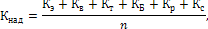 где:Кэ – надежность электроснабжения источника теплоты,                                                                                                                         Кв – надежность водоснабжения источника теплоты,Кт – надежность топливоснабжения источника теплоты,Кб – размер дефицита (соответствие тепловой мощности источников теплоты и пропускной способности тепловых сетей расчетным тепловым нагрузкам потребителей),Кр – коэффициент резервирования, который определяется отношением резервируемой на уровне центрального теплового пункта (квартала; микрорайона) расчетной тепловой нагрузки к сумме расчетных тепловых нагрузок подлежащих резервированию потребителей, подключенных к данному тепловому пункту,Кс – коэффициент состояния тепловых сетей, характеризуемый наличием ветхих, подлежащих замене трубопроводов.Данные критерии зависят от наличия резервного электро-, водо-, топливоснабжения, состояния тепловых сетей и пр., и определяются индивидуально для каждой системы теплоснабжения в соответствие с «Организационно-методическими рекомендациями по подготовке к проведению отопительного периода и повышению надежности систем коммунального теплоснабжения в городах и населенных пунктах Российской Федерации» МДС 41-6.2000 (утв. Приказом Госстроя РФ от 6 сентября 2000 г. N 203).Критерии и коэффициент надежности приведены в таблице 2.5.Таблица 2.5.Критерии надежности систем теплоснабженияПри Кнад=0,82 система теплоснабжения города относится к надежным (Кнад от 0,75 до 0,89) системам теплоснабжения.Для повышения надежности теплоснабжения рекомендуется провести наладочные работы на основании гидравлического расчета.Балансы теплоносителяТехническое водоснабжение осуществляется из сетей существующего водопровода. Химическая	подготовка	воды	на	котельных	отсутствует,	за	исключением	котельной«Авторемзавод»,  на  которой установлена система ХВО с натрий-катионитовыми фильтрами для паровых котлов.                          Суммарное потребление воды для нужд теплоснабжения источниками тепловой энергии                  представлено в таблице 2.6.Таблица 2.6.Потребление воды для нужд теплоснабжения                                                                  МУП «ТЕПЛОЦЕНТРАЛЬ»                                                        МУП «Павловские коммунальные системы»Топливные балансы источников тепловой энергии и система обеспечения топливомСело Павловск газифицировано, все котельные газовые, кроме кот.Чайка, кот. ПМК 1, кот. Энтузиастов. Суммарное потребление газа и угля для нужд теплоснабжения источниками тепловой энергии представлено в таблице 2.7.Таблица 2.7.Потребление топлива для нужд теплоснабжения                                                                  МУП «ТЕПЛОЦЕНТРАЛЬ»                                                         МУП «Павловские коммунальные системы»Описание существующих технических и технологических проблем в системах теплоснабжения села.Среди проблем и особенностей теплоснабжения с. Павловск можно выделить следующие:Несвоевременное выполнение режимной наладки котлов,  приводит к повышенным расходам теплоносителя, и соответственно нехватки теплоснабжения отдаленных потребителей. Подключение потребителей с малыми тепловыми нагрузками (гаражи, бани) к тепловым сетям, пропускная способность которых многократно превышает необходимую, при отсутствии дроссельных устройств.2.   Износ т/трасс котельных -  до 75 %.      Среди положительных особенностей теплоснабжения можно отметить следующие:1. 60% т/трасс надземного исполнения, что способствует своевременному выявлению аварийных ситуаций.ПЕРСПЕКТИВНОЕ ПОТРЕБЛЕНИЕ ТЕПЛОВОЙ ЭНЕРГИИ НА ЦЕЛИ ТЕПЛОСНАБЖЕНИЯПерспективное потребление тепловой энергии этих строительных фондов по расчетам специалистов  представлено в таблице 2.8.Таблица 2.8.Перспективное потребление тепловой энергии                                                                     МУП «ТЕПЛОЦЕНТРАЛЬ»                                                                     МУП «Павловские коммунальные системы»ЭЛЕКТРОННАЯ МОДЕЛЬ СИСТЕМЫ ТЕПЛОСНАБЖЕНИЯ с. ПАВЛОВСКЭлектронная модель системы теплоснабжения с. Павловск выполнена в программе АutoCAD LT 2000i.ПЕРСПЕКТИВНЫЕ БАЛАНСЫ ТЕПЛОВОЙ МОЩНОСТИ ИСТОЧНИКОВ ТЕПЛОСНАБЖЕНИЯ И ТЕПЛОВОЙ НАГРУЗКИПотребление тепловой энергии будет увеличиваться за счет прироста строительных фондов, однако удельное потребление ресурсов должно снижаться в соответствие с требованиями Федерального закона Российской Федерации от 23 ноября 2009 г. N 261-ФЗ «Об энергосбережении и о повышении энергетической эффективности и о внесении изменений в отдельные законодательные акты Российской Федерации» в течение пяти лет не менее чем на пятнадцать процентов с ежегодным снижением такого объема не менее чем на три процента. Снижение потребления ресурсов следует производить за счет выполнения мероприятий, рекомендованных по результатам энергетического обследования, за счет установки приборов автоматического регулирования, проведения режимно-наладочных работ, проведения модернизации котлов.Таблица 2.9.Прогноз выработки тепловой энергии.                                                                              МУП «ТЕПЛОЦЕНТРАЛЬ»                                                                     МУП «Павловские коммунальные системы»ПЕРСПЕКТИВНЫЕ БАЛАНСЫ ПРОИЗВОДИТЕЛЬНОСТИ ВОДОПОДГОТОВИТЕЛЬНЫХ УСТАНОВОК И МАКСИМАЛЬНОГО ПОТРЕБЛЕНИЯТЕПЛОНОСИТЕЛЯ ТЕПЛОПОТРЕБЛЯЮЩИМИ УСТАНОВКАМИ ПОТРЕБИТЕЛЕЙ, В ТОМ ЧИСЛЕ В АВАРИЙНЫХ РЕЖИМАХВ качестве теплоносителя во всех системах теплоснабжения села используется вода. Техническое водоснабжение осуществляется из сети водопровода села. Установки химической водоподготовки на котельных за исключением котельной «Авторемзавод» отсутствуют. Модернизация котельных и оснащение их установками ХВП могут быть выполнены по результатам рекомендаций, приведенных в отчете об энергетическом обследовании предприятия, с дальнейшим определением перспективных балансов и максимального потребления в аварийных режимах. Перспективное потребление воды на нужды теплоснабжения, исходя из современных условий и роста потребления тепла, представлено в таблице 2.10.Таблица 2.10.Перспективное потребление воды для нужд теплоснабжения                                                                     МУП «ТЕПЛОЦЕНТРАЛЬ»                                                                     МУП «Павловские коммунальные системы»РЕШЕНИЯ ПО НОВОМУ СТРОИТЕЛЬСТВУ, РЕКОНСТРУКЦИИ ИТЕХНИЧЕСКОМУ ПЕРЕВООРУЖЕНИЮ ИСТОЧНИКОВ ТЕПЛОВОЙ ЭНЕРГИИПереоборудование котельных в источники комбинированной выработки электрической и тепловой энергии и перевод котельных в «пиковый» режим работы не планируется. Перераспределение тепловой нагрузки потребителей тепловой энергии предусматривается. Существующие температурные графики не изменятся.Таким	образом,	основными	мероприятиями	по	реконструкции	и	техническому перевооружению источников тепловой энергии являются дальнейшие работы по:Модернизация кот. «Чайка» ,Модернизация кот. «МОКХ» ,Реконструкция кот. «Титова».Реконструкция кот. «Средняя школа»Помимо плановой замены котлов, рекомендуется провести замену насосного оборудования на более эффективное – с применением частотно-регулируемых приводов, после проведения наладки тепловых сетей.Перспективная схема теплоснабжения представлена на рис.2.2РЕШЕНИЯ ПО НОВОМУ СТРОИТЕЛЬСТВУ, РЕКОНСТРУКЦИИ ИТЕХНИЧЕСКОМУ ПЕРЕВООРУЖЕНИЮ ТЕПЛОВЫХ СЕТЕЙ И СООРУЖЕНИЙ НА НИХ	           Работники МУП «ТЕПЛОЦЕНТРАЛЬ и МУП «ПКС» в качестве одного из первоочередных                мероприятий по новому              строительству, реконструкции и техническому перевооружению тепловых сетей рекомендуют              проведение наладки тепловых сетей и последующую за ней замену насосного оборудования на              оборудование меньшей мощности, что потребует наименьших капитальных вложений.  Данное             мероприятие окажется наиболее быстро окупаемым, поскольку наладка сетей ранее никогда не               проводилась, а также практически все котельные несут повышенные расходы.Еще одним важным мероприятием является установка приборов учета тепла на источниках и у потребителей. Установка теплосчетчиков всех потребителей – задача дорогостоящая и требующая длительного внедрения. Её следует выделить в отдельную инвестиционную программу с разбивкой по годам при определении финансирования.К основным мероприятиям также следует отнести плановую замену теплосетей. Нормативный срок службы труб теплоснабжения составляет 25 лет, 80% участков, выработали свой ресурс. Основным критерием для оценки работоспособности труб обычно является проведение гидравлических испытаний перед очередным отопительным сезоном. Однако, если изношенная труба выдержала гидравлические испытания при повышенном давлении – это не является гарантией того, что она не порвется в период отопительного сезона. Конечно, есть трубы, которые без ремонта работают по 50 лет и более, но с точки зрения надежности, замена теплосетей, отработавших свой ресурс, остается основным мероприятием. Также следует отметить, что при проведении этой работы, рекомендуется устанавливать трубы меньшего диаметра там, где они неоправданно завышены, естественно оставляя запас для возможности подключения перспективных потребителей. Установка труб меньшего диаметра и замена на современные материалы позволяет снизить их монтажную стоимость и потери при передаче тепла и т.д. Помимо плановой замены сетей в связи с изношенностью, встречаются участки, менять которые необходимо с целью увеличения диаметров. Для замены и нового строительства сетей рекомендуется разработать отдельную инвестиционную программу с определением финансирования и конкретных сроков планируемого нового строительства.На существующих надземных участках трубопроводов рекомендуется произвести восстановление изоляции тепловых сетей.Таким образом, основными мероприятиями по новому строительству, реконструкции и техническому перевооружению тепловых сетей с. Павловск являются:Проведение наладки тепловых сетей.Разработка инвестиционной программы  установки приборов учета тепловой энергии на источниках и у потребителей.Разработка инвестиционной программы замены тепловых сетей с определением финансирования и конкретных сроков планируемого нового строительства.Восстановление изоляции надземных участков трубопроводов тепловых сетей.Оценка воздействия на окружающую средуВ соответствии со статьями 32-37 Федерального закона Российской Федерации от 10.01.2002 №7-ФЗ «Об охране окружающей среды» оценка воздействия на окружающую среду проводится при разработке предпроектной, в том числе прединвестиционной, и проектной документации, обосновывающей планируемую хозяйственную деятельность, которая может оказать прямое или косвенное негативное воздействие на окружающую среду. Размещение, проектирование, строительство, реконструкция, ввод в эксплуатацию, эксплуатация, консервация и ликвидация зданий, строений, сооружений и иных объектов должны осуществляться в соответствии с требованиями, предусматривающими мероприятия по предупреждению и устранению загрязнения окружающей среды, а также способы размещения отходов производства и потребления, способствующими охране окружающей среды, восстановлению природной среды, рекультивации земель, благоустройству территории, обеспечению экологической безопасности.На существующих котельных в с. Павловск установлены достаточные резервы мощности. На период разработки схемы теплоснабжения увеличения мощности по селу не предусмотрено. Предлагается только модернизация котельных с заменой основного оборудования без увеличения предельно допустимых выбросов (ПДВ) в атмосферу. Предлагаемый вариант модернизации котельной «Чайка» осуществляется за счет установки автоматики и перевода на природный газ, что не влечет увеличения ПДВ. Работы по модернизации или строительству проводятся в рамках промышленной площадки котельной и воздействия на окружающую среду вне объекта не имеют.Схемой теплоснабжения предусмотрено увеличение протяженности тепловых сетей. В период эксплуатации тепловые сети не являются источником загрязнения воздушного бассейна и почвенного слоя. Аварийные выбросы исключены. Основным источником выделения загрязняющих веществ в период реконструкции будет являться строительная техника. Для сохранения почвенно-растительного слоя, его срезают бульдозером и сдвигают в бурты. Бурты размещают на возвышенных местах, чтобы не происходило их подтопление. Сохраненный почвенно-растительный слой используют для восстановления нарушенной территории.Таким образом, мероприятия, разработанные в рамках схемы теплоснабжения до 2030 года, не окажут существенного отрицательного влияния на почву и растительный мир городских и прилежащих территорий, и прямого или косвенного влияния на жилые  территории, среду обитания животных и произрастания растений.ПЕРСПЕКТИВНЫЕ ТОПЛИВНЫЕ БАЛАНСЫДля обеспечения перспективной выработки тепловой энергии, приведенной в п. 2.4., потребуются топливные ресурсы в размере, указанном в таблице 2.11.Таблица 2.11.Прогноз выработки тепловой энергии и потребления топлива                                                                МУП «ТЕПЛОЦЕНТРАЛЬ»                                                                МУП «Павловские коммунальные системы»ОЦЕНКА  НАДЕЖНОСТИ  ТЕПЛОСНАБЖЕНИЯСистема теплоснабжения города оценена как надежная (см. п. 2.1.7.) Поэтому отдельные мероприятия для большего повышения надежности в рамках разработки Схемы теплоснабжения до 2030 года не предусматриваются.ОБОСНОВАНИЕ ИНВЕСТИЦИЙ В НОВОЕ СТРОИТЕЛЬСТВО, РЕКОНСТРУКЦИЮ И ТЕХНИЧЕСКОЕ ПЕРЕВООРУЖЕНИЕРекомендуемое распределение затрат на проведение мероприятий по годам и рекомендуемая очередность представлены в таблице 2.13.Таблица 2.13.ОБОСНОВАНИЕ РЕШЕНИЯ ПО ОПРЕДЕЛЕНИЮ ЕДИНОЙ ТЕПЛОСНАБЖАЮЩЕЙ ОРГАНИЗАЦИИГарантирующими организациями по оказанию услуги теплоснабжения на территории Павловско  го сельсовета являются:                                  1. МУП «ТЕПЛОЦЕНТРАЛЬ», газовые котельные.                                  1. МУП «Павловские коммунальные системы», угольные  котельные.3. СЦЕНАРИЙ РАЗВИТИЯ АВАРИЙ В СХЕМЕ ЦЕНТРАЛИЗОВАННОГО ТЕПЛОСНАБЖЕНИЯПеречень возможных сценариев развития аварий, их описание, масштабы и уровень реагирования, типовые действия персонала МУП «ТЕПЛОЦЕНТРАЛЬ»ПРИЛОЖЕНИЯПриложение 1. Состав основного оборудования котельных.Приложение 2. Состав насосного оборудования котельных.Котельная « Авторемзавод»Котельная « Титова»Котельная « ПНИ»Котельная Райпо (« МОКХ»)Котельная « Средняя школа»Котельная « ПМК 1»Котельная « Чайка»Котельная « Энтузиастов»Котельная « Бродковская школа»Котельная « Студенческая»Перечень сельских населённых пунктов Площадь, гаКоличество домовладенийЧисленность проживающего населения, челс. Павловск34514,5544513849с. Боровиково126330  Наименование показателяРассматриваемый период, годРассматриваемый период, годРассматриваемый период, годРассматриваемый период, годРассматриваемый период, год  Наименование показателя202320232024202520262030Объемы отапливаемых строительных фондов тыс. м3906,304906,304906,304906,304906,304906,304Потребление тепла всего, Гкал/год29431,04729431,04729431,04729431,04729431,04729431,047  Наименование показателяРассматриваемый период, годРассматриваемый период, годРассматриваемый период, годРассматриваемый период, год  Наименование показателя20232024202520262030Объемы отапливаемых строительных фондов,тыс. м363,56163,56163,56163,56163,561Потребление тепла всего, Гкал/год2496,5872496,5872496,5872496,5872496,587   Наименование показателяРассматриваемый период,  годРассматриваемый период,  годРассматриваемый период,  годРассматриваемый период,  год   Наименование показателя20232024202520262030Выработка тепла Гкал/год40204,66940204,66940204,66940204,66940204,669Потребление тепла на собственные нужды, Гкал/год1394,6791394,6791394,6791394,6791394,679Отпуск в сеть, Гкал/год38809,9938809,9938809,9938809,9938809,99Потери в сетях, Гкал/год9378,9439378,9439378,9439378,9439378,943Потребление тепла, Гкал/год29431,04729431,04729431,04729431,04729431,047   Наименование показателяРассматриваемый период, годРассматриваемый период, годРассматриваемый период, годРассматриваемый период, год   Наименование показателя20232024202520262030Выработка тепла Гкал/год3532,8633532,8633532,8633532,8633532,863Потребление тепла на собственные нужды,Гкал/год117,345117,345117,345117,345117,345Отпуск в сеть, Гкал/год3415,5183415,5183415,5183415,5183415,518Потери в сетях, Гкал/год918,931918,931918,931918,931918,931Потребление тепла, Гкал/год2496,5872496,5872496,5872496,5872496,587Наименование показателя          Рассматриваемый период, год          Рассматриваемый период, год          Рассматриваемый период, год          Рассматриваемый период, год          Рассматриваемый период, годНаименование показателя202320232024202520262030Потребление воды на нуждытеплоснабжения, тыс. м3/год12,6512,6512,6512,6512,6512,65Наименование показателя       Рассматриваемый период, год       Рассматриваемый период, год       Рассматриваемый период, год       Рассматриваемый период, год       Рассматриваемый период, годНаименование показателя202320232024202520262030Потребление воды на нуждытеплоснабжения, тыс. м3/год1,1491,1491,1491,1491,1491,149НаименованиекотельнойСуществующая установленнаятепловая мощность, Гкал/часПерспективная установленнаятепловая мощность, Гкал/часКот.Титова5,16                       5,16Кот.Средняя школа                          2,582,58Кот.ПНИ4,8                       4,8Кот. Райпо (МОКХ)1,4                       1,4Кот.Авторемзавод9,4                        9,4Кот.Бродковская шк.                        1,741,74Итого:                       25,0825,08НаименованиекотельнойСуществующая установленнаятепловая мощность, Гкал/часПерспективная установленнаятепловая мощность, Гкал/часКот.Чайка1,21,2Кот. ПМК 1                          3                         3Кот.Энтузиастов0,30,3Итого:                         4,54,5Наименование показателя      Рассматриваемый период, год      Рассматриваемый период, год      Рассматриваемый период, год      Рассматриваемый период, год      Рассматриваемый период, годНаименование показателя202320232024202520262030Выработка тепла, Гкал/год40204,66940204,66940204,66940204,66940204,66940204,669Удельные расходы топлива, кг у.т./Гкал156,6156,6156,6156,6156,6156,6Потребление топлива, т.у.т./год6296,0516296,0516296,0516296,0516296,0516296,051Наименование показателя    Рассматриваемый период, год    Рассматриваемый период, год    Рассматриваемый период, год    Рассматриваемый период, год    Рассматриваемый период, годНаименование показателя202320232024202520262030Выработка тепла, Гкал/год3532,8633532,8633532,8633532,8633532,8633532,863Удельные расходы топлива, кг у.т./Гкал    226,6    226,6    226,6    226,6    226,6    226,6Потребление топлива, т.у.т./год800,5800,5800,5800,5800,5800,5ГодНаименование мероприятияОриентировочные затраты,млн. руб.2024Проведение наладки тепловых сетей(собственными силами)2024Проведение наладки тепловых сетей(с привлечением подрядной организации)2024Разработка и реализация инвестиционной программы установки приборов учета тепловой энергии на источниках и у потребителей с определением и срокамипорядка финансирования-2024-2025Разработка и реализация инвестиционной программы замены тепловых сетей с определением финансирования иконкретных сроков планируемого нового строительства-2014-2025Восстановление изоляции надземных участковтрубопроводов тепловых сетей-2024Модернизация котельных-2024-2025Участие в краевой программе с объектами капитального ремонта котельных и тепловых сетей-Наименование котельнойУстановленнаямощность, Гкал/часПрисоединеннаянагрузка, Гкал/часРезерв мощности, %Кот.Титова5,165,978        0Кот.Средняя школа2,582,3738,02Кот.ПНИ4,82,35450,96Кот.Райпо (МОКХ)1,40,72548,21Кот.Авторемзавод9,4               7,23     23,1Кот.Бродковская шк.1,74       0,82442,74Кот.СтуденческаяИтого25,0819,484Наименование котельнойУстановленнаямощность, Гкал/чПрисоединеннаянагрузка, Гкал/чРезерв мощности, %Кот.Чайка1,20,83231Кот. ПМК 131,03765Кот.Энтузиастов0,30,05620Итого4,51,925Наименование объектаГодовая выработка (по котельной), Гкал.Реализация тепловой энергии, Гкал/годРеализация тепловой энергии, Гкал/годРеализация тепловой энергии, Гкал/годРеализация тепловой энергии, Гкал/годПотребление т/э на собствен. Нужды Гкал/годПотери в сетях, Гкал/ годДополнительноДополнительноДополнительноДополнительноНаименование объектаГодовая выработка (по котельной), Гкал.Всегов том числе:в том числе:в том числе:Потребление т/э на собствен. Нужды Гкал/годПотери в сетях, Гкал/ годФактичес-кий уд. Расход топлива,кг.у.т./ ГкалПотребление топлива т.у.т./годПотребление воды, т.м3/годПотребление электроэнергии т.кВт/час/ годНаименование объектаГодовая выработка (по котельной), Гкал.ВсегонаселениюБюджетные потребители.ПрочиеПотребление т/э на собствен. Нужды Гкал/годПотери в сетях, Гкал/ годФактичес-кий уд. Расход топлива,кг.у.т./ ГкалПотребление топлива т.у.т./годПотребление воды, т.м3/годПотребление электроэнергии т.кВт/час/ годКот.Титова11261,3758224,9024660,6062355,9471099,652297,6022738,871148,62116956,726444,819Кот.Средняя школа4763,3543631,6251026,6331999,056605,936137,081994,648147,544706,5251,955134,482Кот.ПНИ5782,0684256,1352317,7811909,09129,263166,2091359,724151,027778,3880,625249,163Кот. Райпо (МОКХ)1087,877850,202468,127156,368225,70737,239200,436156,8244,510,12349,38Кот.Авторемза вод15493,50211117,7926906,1334021,34190,319711,5093664,201158,062376,1583,16539,082Кот.Бродковск ая школа1816,4931350,391172,3381178,053045,039421,063137,433231,730,06148,581Кот.СтуденческаяИТОГО:40204,66929322,3515551,61811619,8552150,8771394,6799378,9436032,31112,651465,507Наименование объектаГодовая выработка (по котельной), Гкал.Реализация тепловой энергии, Гкал/годРеализация тепловой энергии, Гкал/годРеализация тепловой энергии, Гкал/годРеализация тепловой энергии, Гкал/годПотребление т/э на собствен. Нужды Гкал/годПотери в сетях, Гкал/ годДополнительноДополнительноДополнительноДополнительноНаименование объектаГодовая выработка (по котельной), Гкал.Всегов том числе:в том числе:в том числе:Потребление т/э на собствен. Нужды Гкал/годПотери в сетях, Гкал/ годФактичес-кий уд. Расход топлива,кг.у.т./ ГкалПотребление топлива т.у.т./годПотребление воды, т.м3/годПотребление электроэнергии т.кВт/час/ годНаименование объектаГодовая выработка (по котельной), Гкал.ВсегонаселениюБюджетные потребители.ПрочиеПотребление т/э на собствен. Нужды Гкал/годПотери в сетях, Гкал/ годФактичес-кий уд. Расход топлива,кг.у.т./ ГкалПотребление топлива т.у.т./годПотребление воды, т.м3/годПотребление электроэнергии т.кВт/час/ годКот.Чайка1453,703990,478337,281653,197046,528416,697226,6329,40,21549,399Кот. ПМК 11908,8661380,475515,053405,073460,34966,429461,962226,6432,50,908154,928Энтузиастов170,294125,634125,634004,38840,272226,638,60,0261,105ИТОГО:3532,8632496,587977,9681058,27460,349117,345918,931800,51,149205,732Наименование котельнойУстановленна я тепловая мощность,Гкал/чРасполагаема я тепловая мощность,Гкал/чТепловая мощност ь нетто,Гкал/чМаксимальны й отпуск с коллекторов,Гкал/чМаксимальны е нормативные потери в ТС,Гкал/чПрисоединенна я нагрузка, Гкал/чКот.Титова5,165,165,165,9780,00155,978Кот.Средняя школа2,582,582,582,3730,00092,373Кот.ПНИ4,84,84,82,3540,0012,354Кот. Райпо (МОКХ)1,41,41,40,7250,00050,725Кот.Авторемзавод9,49,49,47,230,00417,23Кот.Бродковская шк.1,741,741,740,8240,00030,824Кот.СтуденческаяИтого:25,0825,0825,0819,4840,008319,484Наименование котельнойУстановленна я тепловая мощность,Гкал/чРасполагаема я тепловая мощность,Гкал/чТепловая мощност ь нетто,Гкал/чМаксимальны й отпуск с коллекторов,Гкал/чМаксимальны е нормативные потери в ТС,Гкал/чПрисоединенна я нагрузка, Гкал/чКот.Чайка1,21,21,20,860,00030,86Кот. ПМК 13331,0970,000451,097Кот. Энтузиастов0,30,30,30,0560,000010,056Итого4,54,54,52,0130,000762,013НаименованиекотельнойТепловая мощностьнетто, Гкал/чМаксимальный отпуск сколлекторов, Гкал/чРезерв мощности, %Кот.Титова5,165,9780Кот.Средняя школа2,582,3738,2Кот.ПНИ4,82,35450,96Кот. Райпо (МОКХ)1,40,72548,21Кот.Авторемзавод9,4                  7,2323,08Кот.Бродковская шк1,740,82442,74Кот.СтуденческаяИтого25,0819,484НаименованиекотельнойТепловая мощностьнетто, Гкал/часМаксимальный отпуск сколлекторов, Гкал/часРезерв мощности, %Кот.Чайка1,20,83231Кот. ПМК 131,03765Кот.Энтузиастов0,30,05620Итого4,51,925Наименование котельнойНадежность электроснабжения КэНадежность водоснабжения КвНадежность топливоснабжения КтРазмер дефицита тепловой мощности КбУровень резервирования КрКоэффициент состояния тепловых сетей КсКоэффициент надежности КнадКот.Титова1,000,801,001,00,20,30,71Кот.Средняя школа1,000,801,000,80,20,40,7Кот.ПНИ1,000,801,0010,540,40,74Кот. Райпо (МОКХ)1,000,801,0010,760,70,87Кот.Авторемзавод1,000,800,700,70,20,20,63Кот .Бродковскаяшк.1,00,81,010,620,450,81Кот.СтуденческаяКот.Чайка1,000,801,0010,50,50,8Кот. ПМК 11,00,81,000,70,420,530,74Кот. Энтузиастов1,00,81,0110,80,93Итого1,00,80,970,970,540,620,85Наименование объектаПотребление воды, тыс. м3/годКот.Титова6,726Кот.Средняя школа1,955Кот.ПНИ0,625Кот.Райпо (МОКХ)0,123Кот.Авторемзавод3,16Кот.Бродковская школа0,061Кот.СтуденческаяИтого:12,65Наименование объектаПотребление воды, тыс.м3/годКот.Чайка0,215ПМК 10,908Кот.Энузиастов0,026Итого1,149Наименование объектаПотребление топлива т.у.т./годКот.Титова1695Кот.Средняя школа706,525Кот.ПНИ778,388Кот. Райпо (МОКХ)244,51Кот.Авторемзавод2376,158Кот.Бродковская школа231,73Кот.СтуденческаяИтого:6032,311Наименование объектаПотребление топлива т.у.т./годКот.Чайка329,4Кот. ПМК 1432,5Кот.Энтузиастов38,6Итого:800,5Наименование показателей            Рассматриваемый период, год            Рассматриваемый период, год            Рассматриваемый период, год            Рассматриваемый период, год            Рассматриваемый период, годНаименование показателей202320232024202520262030Численность населения всего,  чел.141791417913883137421351013541Объем отапливаемых строительных фондов, тыс. м3906,304906,304906,304906,304906,304906,304Потребление тепла, Гкал/год29431,04729431,04729431,04729431,04729431,04729431,047Наименование показателейРассматриваемый период, годРассматриваемый период, годРассматриваемый период, годРассматриваемый период, годНаименование показателей20232024202520262030Численность населения всего, тыс. чел.1417913883137421351013541Объем отапливаемых строительных фондов, тыс. м363,56163,56163,56163,56163,561Потребление тепла, Гкал/год2,5862,5862,5862,5862,586Наименование показателей  Рассматриваемый период, год  Рассматриваемый период, год  Рассматриваемый период, год  Рассматриваемый период, годНаименование показателей202320242024202520262030Выработка тепла, Гкал/год40204,66940204,66940204,66940204,66940204,66940204,669Потребление на собственные нужды, Гкал/год1394,6761394,6761394,6761394,6761394,6761394,676Отпуск в сеть, Гкал/год38809,9938809,9938809,9938809,9938809,9938809,99Потери в сетях, Гкал/год9378,9439378,9439378,9439378,9439378,9439378,943Потребление тепла, Гкал/год29431,04729431,04729431,04729431,04729431,04729431,047Удельные расходы топлива, кг у.т./Гкал156,6156,6156,6156,6156,6156,6Наименование показателейРассматриваемый период, годРассматриваемый период, годРассматриваемый период, годРассматриваемый период, годНаименование показателей20232024202520262030Выработка тепла, Гкал/год3532,8633532,8633532,8633532,8633532,863Потребление на собственные нужды, Гкал/год117,345117,345117,345117,345117,345Отпуск в сеть, Гкал/год3415,5183415,5183415,5183415,5183415,518Потери в сетях, Гкал/год918,931918,931918,931918,931918,931Потребление тепла, Гкал/год2496,5872496,5872496,5872496,5872496,587Удельные расходы топлива, кг у.т./Гкал226,6226,6226,6226,6226,6Наименование показателей        Рассматриваемый период, год        Рассматриваемый период, год        Рассматриваемый период, год        Рассматриваемый период, год        Рассматриваемый период, годНаименование показателей        2023        20232024202520262030Потребление воды на нуждытеплоснабжения, тыс м3/год12,6512,6512,6512,6512,6512,65Наименование показателей         Рассматриваемый период, год         Рассматриваемый период, год         Рассматриваемый период, год         Рассматриваемый период, год         Рассматриваемый период, годНаименование показателей        2023        20232024202520262030Потребление воды на нуждытеплоснабжения, тыс м3/год1,1491,1491,1491,1491,1491,149Наименование показателяРассматриваемый период, годРассматриваемый период, годРассматриваемый период, годРассматриваемый период, годНаименование показателя202320242024202520262030Выработка тепла Гкал/год40204,66940204,66940204,66940204,66940204,66940204,669Удельные расходы топлива кг у.т./Гкал156,6156,6156,6156,6156,6156,6Потребление топлива т.у.т./год6032,3116032,3116032,3116032,3116032,3116032,311Наименование показателяРассматриваемый период, годРассматриваемый период, годРассматриваемый период, годРассматриваемый период, годНаименование показателя202320242024202520262030Выработка тепла Гкал/год3532,8633532,8633532,8633532,8633532,8633532,863Удельные расходы топлива кг у.т./Гкал226,6226,6226,6226,6226,6226,6Потребление топлива т.у.т./год800,5800,5800,5800,5800,5800,5ГодНаименование мероприятияОриентировочные затраты,млн. руб.2019Проведение наладки тепловых сетей(собственными силами)2019Проведение наладки тепловых сетейили (с привлечением подрядной организации)2019Разработка и реализация инвестиционной программы установки приборов учета тепловой энергии на источниках и у потребителей с определением и срокамипорядка финансирования-2019Разработка и реализация инвестиционной программы проектирования и замены тепловых сетей с определением финансирования и конкретных сроков планируемогонового строительства-  2019Восстановление изоляции надземных участковтрубопроводов тепловых сетей-2020 2021Модернизация котельной Титова  20202022Модернизация котельной Средняя школа  20202022Модернизация кот.МОКХ-20202022Модернизация кот.ЧайкаПричинавозникновенияаварииОписание аварийной ситуацииВозможные масштабы аварии и последствияУровеньреагированияДействияперсоналаПрекращение подачи электроэнергии на источник тепловой энергии, ЦТП, насосную станциюОстановка работы источника тепловой энергии, ЦТП, насосной станцииПрекращение циркуляции в системе теплоснабжения всех потребителей населенного пункта, понижение температуры в зданиях, возможное размораживание наружных тепловых сетей и внутренних отопительных системМестныйСообщить об отсутствии электроэнергии дежурному диспетчеру электросетевой организации по телефону 2-24-96. Перейти на резервный или автономный источник электроснабжения (второй ввод, дизель-генератор).При длительном отсутствии электроэнергии организовать ремонтные работы по предотвращению размораживания силами персонала своей организации. Время устранения аварии - 1 часПрекращение подачи холодной воды на источник тепловой энергии, ЦТПОграничение работы источника тепловой энергии, ЦТПОграничение циркуляции теплоносителя в системе теплоснабжения всех потребителей населенного пункта, понижение температуры воздуха в зданияхМестныйСообщить об отсутствии холодной воды дежурному диспетчеру водоснабжающей организации по телефону 2-22-93. При длительном отсутствии подачи воды и открытой системе ГВС, отключить ГВС и организовать ремонтные работы по предотвращению размораживания силами персонала своей организации.Время устранения аварии - 4 часаПрекращение подачи топливаОстановка нагрева воды на источнике тепловой энергииПрекращение подачи нагретой воды в систему теплоснабжения всех потребителей населенногоМестный (топливо - газ)Сообщить о прекращении подачи топлива дежурному диспетчеру газоснабжающей организации по телефону 2-04-10.пункта, понижение температуры воздуха в зданияхОрганизовать переход на резервное топливо.При длительном отсутствии подачи газа и отсутствии резервного топлива организовать ремонтные работы по предотвращению размораживания силами персонала своей организации.Время устранения аварии - 2 часаОбъектовый (топливо - мазут, уголь, древесные породы, дизельное топливо)Сообщить об отсутствии подачи топлива руководителю организации.Организовать переход на резервное топливо.Организовать ремонтные работы по восстановлению подачи топлива персоналом своей организации.При длительном отсутствии подачи топлива организовать ремонтные работы по предотвращению размораживания силами персонала своей организации.Время устранения аварии - 4 часаВыход из строя сетевого (сетевых) насосаОграничение (остановка) работы источника тепловой энергииПрекращение циркуляции в системе теплоснабжения всех потребителей населенного пункта, понижение температуры воздуха в зданиях, возможное размораживание наружных тепловых сетей и внутренних отопительных системМестныйВыполнить переключение на резервный насос. При невозможности переключения организовать работы по ремонту силами персонала своей организации.При длительном отсутствии работы насоса организовать ремонтные работы по предотвращению размораживания силами персонала своей организации.Время устранения аварии - 4 часаНаименование объектаст№Марка котлаТип котловГод ввода в эксплуатациюГод ввода в эксплуатациюЗавод изготовитель (страна)Производительность (паспорт.),Гкал/час *т/ч (пар)Производительность (фактич.),Гкал/час *т/ч (пар)Производительность (фактич.),Гкал/час *т/ч (пар)Подключенная нагрузка Гкал/часПодключенная нагрузка Гкал/часПримечанияПримечания1234556788991010МУП «ТЕПЛОЦЕНТРАЛЬ»МУП «ТЕПЛОЦЕНТРАЛЬ»МУП «ТЕПЛОЦЕНТРАЛЬ»МУП «ТЕПЛОЦЕНТРАЛЬ»МУП «ТЕПЛОЦЕНТРАЛЬ»МУП «ТЕПЛОЦЕНТРАЛЬ»МУП «ТЕПЛОЦЕНТРАЛЬ»МУП «ТЕПЛОЦЕНТРАЛЬ»МУП «ТЕПЛОЦЕНТРАЛЬ»МУП «ТЕПЛОЦЕНТРАЛЬ»МУП «ТЕПЛОЦЕНТРАЛЬ»МУП «ТЕПЛОЦЕНТРАЛЬ»МУП «ТЕПЛОЦЕНТРАЛЬ»МУП «ТЕПЛОЦЕНТРАЛЬ»1.Титова, с. Павловск, ул. Титова,291КВ-2,0 ГМвод-й20222022Россия1,721,31,34,0224,0221.Титова, с. Павловск, ул. Титова,292КВ-2,0 ГМвод-й20222022Россия1,721,31,34,0224,0221.Титова, с. Павловск, ул. Титова,293КВ-2,0 ГМвод-й20222022Россия1,721,31,34,0224,0221.Титова, с. Павловск, ул. Титова,294Братсквод-й--Россия0,90,60,64,0224,022резерврезерв1.Титова, с. Павловск, ул. Титова,295Алтай,9вод-й--Россия0,80,50,54,0224,022резерврезерв1.Титова, с. Павловск, ул. Титова,296Братсквод-й--Россия0,90,60,64,0224,022резерврезервИтого7,45,65,64,0224,0222.Психоинтернат,с. Павловск, ул.Шумилова,1а1КВ-1,86ГМвод-й20032003Россия1,61,31,32,5462,5462.Психоинтернат,с. Павловск, ул.Шумилова,1а2КВ-1,86ГМвод-й20032003Россия1,61,31,32,5462,5462.Психоинтернат,с. Павловск, ул.Шумилова,1а3КВ-1,86ГМвод-й20032003Россия1,61,31,32,5462,5462.Психоинтернат,с. Павловск, ул.Шумилова,1а5КВр-1,16вод-й--Россия1,00,70,72,5462,546резерврезерв2.Психоинтернат,с. Павловск, ул.Шумилова,1а6КВр-1,16вод-й--Россия1,00,70,72,5462,546резерврезерв2.Психоинтернат,с. Павловск, ул.Шумилова,1а6КВр-1,16вод-й--Россия1,00,70,72,5462,546резерврезервИтого6,85,35,32,5462,5463.Райпо (МОКХ),с. Павловск, ул. Мелиораторов,11RIELLOвод-й20082008Италия0,70,60,61,0551,0553.Райпо (МОКХ),с. Павловск, ул. Мелиораторов,12RIELLOвод-й20082008Италия0,70,60,61,0551,0553.Райпо (МОКХ),с. Павловск, ул. Мелиораторов,13КВ-0,35вод-й--Россия0,30,20,21,0551,055резерврезерв3.Райпо (МОКХ),с. Павловск, ул. Мелиораторов,14КВ-0,35вод-й--Россия0,30,20,21,0551,055резерврезервИтого2,01,61,61,0551,0554.Средняя школа,с. Павловск,ул. Л.Толстого,48а1КВГМ-1,5вод-й20062006Россия1,291,121,122,4392,4394.Средняя школа,с. Павловск,ул. Л.Толстого,48а2КВГМ-1,5вод-й20062006Россия1,291,121,122,4392,4394.Средняя школа,с. Павловск,ул. Л.Толстого,48а3Алтай,9вод-й--Россия0,80,60,62,4392,439резерврезерв4.Средняя школа,с. Павловск,ул. Л.Толстого,48а4Алтай,9вод-й--Россия0,80,60,62,4392,439резерврезервИтого3,182,442,445.Авторемзавод,   с. Павловск, ул.    Заводская,131ДЕ10-14ГМвод-й20032003Россия5,75,35,310,10210,1025.Авторемзавод,   с. Павловск, ул.    Заводская,132ДЕ6,5-14ГМвод-й20042004Россия3,73,23,210,10210,1025.Авторемзавод,   с. Павловск, ул.    Заводская,133ДКВР6,5-13вод-й--Россия3,73,13,110,10210,102резерврезервНаименование объектаст№Марка котлаТип котловГод ввода в эксплуатациюГод ввода в эксплуатациюЗавод изготовитель (страна)Производительность (паспорт.),Гкал/час *т/ч (пар)Производительность (фактич.),Гкал/час *т/ч (пар)Производительность (фактич.),Гкал/час *т/ч (пар)Подключенная нагрузка Гкал/часПримечанияПримечания123455678891010Итого13,111,611,610,1026.Бродковская шк, с. Павловск,ул. Свирина 10/11RIELLO RTQ 837вод-й20122012Италия0,7180,70,70,8562RIELLO RTQ 837вод-й20122012Италия0,7180,70,70,8563КВТС-0,5вод-й--Россия0,50,40,40,856резерврезерв4КВТС-0,35вод-й--Россия0,350,280,280,856резерврезервИтого1,6681,381,380,8567.Студенческая с. Павловск,ул. Студенческая, 12 а1КВр-1,16вод-йРоссия1,01,01,0резерврезерврезерв2КВр-1,16вод-йРоссия1,01,0резерврезерврезерв3КВр-1,16вод-йРоссия1,01,0резерврезерврезервИтого3,03,0МУП «Павловские коммунальные системы»МУП «Павловские коммунальные системы»МУП «Павловские коммунальные системы»МУП «Павловские коммунальные системы»1. Чайка,   с. Павловск, ул.     Коминтерна,2а1КВр-0,63вод-йвод-й2020Россия0,60,60,60,8670,0561. Чайка,   с. Павловск, ул.     Коминтерна,2а2КВр-0,63вод-йвод-й2020Россия0,60,60,60,8670,056Итого1,21,21,20,8670,0562.Энтузиастов,    с. Павловск,ул. Энтузиастов,18а1 КВр-0,35вод-йвод-й2012Россия0,30,30,30,8670,0562.Энтузиастов,    с. Павловск,ул. Энтузиастов,18а50,8670,056Итого0,30,30,30,8670,0563. ПМК -1,  с. Павловск,ул. Каменский тракт, 9аИтого1КВр-1,16вод-йвод-й2019Россия1,01,01,01,0363. ПМК -1,  с. Павловск,ул. Каменский тракт, 9аИтого2КВр-1,16вод-йвод-й2020Россия1,01,01,01,0363. ПМК -1,  с. Павловск,ул. Каменский тракт, 9аИтого3КВр-1,16вод-йвод-й2017Россия1,01,01,01,0363. ПМК -1,  с. Павловск,ул. Каменский тракт, 9аИтого1,0363. ПМК -1,  с. Павловск,ул. Каменский тракт, 9аИтого1,0363. ПМК -1,  с. Павловск,ул. Каменский тракт, 9аИтого1,0363. ПМК -1,  с. Павловск,ул. Каменский тракт, 9аИтого1,0363. ПМК -1,  с. Павловск,ул. Каменский тракт, 9аИтого1,036НазначениеТипГодКол-Тех-аяхар-каЭл.двигат.Назначениенасосаустан овкиво шт.Подачакуб.м\ча сНапор , мТипМощность,кВтСкорость об\минСетевойД-320-501986132050АО2-91-4751500СетевойGRINFOS2013248050903000Подпиточ.ЦНС-13- 13020071131104А200М218,53000Подпит.ЦНС-13-14020141131404А200М2153000НазначениеТипГодКол-Тех-аяхар-каЭл.двигат.Назначениенасосаустан овкиво шт.Подачакуб.м\ча сНапор , мТипМощность,кВтСкорость об\минСетевойД200-3в-120036АИР373000СетевойД160-302002116030АИР-180301470Подпит.К45/30200224530АИР-1007,52900НазначениеТип насосакол-во штЧастота Вращения об/минПроизводи- тельность м.куб/часмощность кВткпд%Ток АНапр. ВсетевойК-100-80-160Эл.дв.АИР резерв.1,01,0300030001401592380сетевойК100-65-200Эл.дв.АИР1,01,0150015001402294380НазначениеТипГодКол-Тех-аяхар-каЭл.двигат.Назначениенасосаустан овкиво шт.Подача куб.м\часНапор , мТипМощность,кВтСкорость об\минСетевойWILLO2009250307,53000Подпиточн.WILLO200921892,23000НазначениеТипГодКол-Тех-аяхар-каЭл.двигат.Назначениенасосаустан овкиво шт.Подачакуб.м\ча сНапор , мТипМощность,кВтСкорость об\минСетевойК160/202005116020АИР16018,51500СетевойК90/35200529026АИР13211,03000Подпиточ.ВК2/26200517,226АИР1005,51500НазначениеТипГодКол-Тех-аяхар-каЭл.двигат.Назначениенасосаустан овкиво шт.Подача куб.м\часНапор , мТипМощность,кВтСкорость об\минСетевойК90/30199429030АИР-160113000СетевойК30/319942303АИР-160113000НазначениеТипГодКол-Тех-аяхар-каЭл.двигат.Назначениенасосаустан овкиво шт.Подачакуб.м\ча сНапор , мТипМощность,кВтСкорость об\минСетевойК45/30199424530АИР-1607,53000ПодпиточнВК2/26199817,226АИР-1004,01500НазначениеТипГодКол-Тех-аяхар-каЭл.двигат.Назначениенасосаустан овкиво шт.Подачакуб.м\ча сНапор , мТипМощность,кВтСкорость об\минСетевойWILLO2009250307,53000НазначениеТипГодКол-Тех-аяхар-каЭл.двигат.Назначениенасосаустан овкиво шт.Подача куб.м\часНапор , мТипМощность,кВтСкорость об\минСетевойWILLO2009250307,53000СетевойWILLO2009250307,53000НазначениеТипГодКол-Тех-аяхар-каЭл.двигат.Назначениенасосаустан овкиво шт.Подача куб.м\часНапор , мТипМощность,кВтСкорость об\минПодпит.К45/30200214530АИР-1007,52900Дымосос ДН 9/120020221ВентиляторВР 14-46 № 2.5 3 кВт/3000 об20221